Муниципальное образование город ТоржокТоржокская городская ДумаРЕШЕНИЕ15.06.2017                                                                                                                          № 105Руководствуясь Федеральными законами от 02.03.2007 № 25-ФЗ
«О муниципальной службе в Российской Федерации», от 25.12.2008 № 273-ФЗ
«О противодействии коррупции» и от 07.05.2013 № 79-ФЗ «О запрете отдельным категориям лиц открывать и иметь счета (вклады), хранить наличные денежные средства и ценности в иностранных банках, расположенных за пределами территории Российской Федерации, владеть и (или) пользоваться иностранными финансовыми инструментами», пунктом 8 Указа Президента Российской Федерации от 01.07.2010 
№ 821 «О комиссиях по соблюдению требований к служебному поведению федеральных государственных служащих и урегулированию конфликта интересов», пунктом 8 Указа Президента Российской Федерации от 22.12.2015 № 650 «О порядке сообщения лицами, замещающими отдельные государственные должности Российской Федерации, должности федеральной государственной службы, и иными лицами о возникновении личной заинтересованности при исполнении должностных обязанностей, которая приводит или может привести к конфликту интересов, и о внесении изменений в некоторые акты Президента Российской Федерации», Торжокская городская Дума         р е ш и л а :1. Утвердить Положение о порядке поступления в Торжокскую городскую Думу обращений и уведомлений, являющихся основаниями для проведения заседаний комиссии по соблюдению требований к служебному поведению лиц, замещающих  должности муниципальной службы в Торжокской городской Думе, и урегулированию конфликта интересов согласно приложению.2. Настоящее Решение вступает в силу со дня его подписания и подлежит официальному опубликованию, а также размещению в свободном доступе на официальном сайте Торжокской городской Думы в информационно-телекоммуникационной сети Интернет.Председатель Торжокской городской Думы 	В.И. ЖитковГлава муниципального образования город Торжок                                    А.А. РубайлоУтвержденорешением Торжокской городской Думыот 15.06.2017 № 105(приложение)Положениео порядке поступления в Торжокскую городскую Думу обращений и уведомлений, являющихся основаниями для проведения заседаний комиссии по соблюдению требований к служебному поведению лиц, замещающих должности муниципальной службы в Торжокской городской Думе, и урегулированию конфликта интересов1. Настоящее Положение устанавливает процедуру поступления в Торжокскую городскую Думу (далее – Дума, представительный орган) должностному лицу представительного органа, ответственному за работу по профилактике коррупционных и иных правонарушений, либо представителю нанимателя (работодателю):1.1 обращения гражданина, замещавшего в представительном органе должность муниципальной службы, о даче согласия на замещение должности в коммерческой или некоммерческой организации либо на выполнение работы на условиях гражданско-правового договора в коммерческой или некоммерческой организации, если отдельные функции по управлению этой организацией входили в его должностные (служебные) обязанности, до истечения двух лет со дня увольнения с муниципальной службы; 1.2. уведомления муниципального служащего о невозможности выполнить требования Федерального закона от 07.05.2013 № 79-ФЗ «О запрете отдельным категориям лиц открывать и иметь счета (вклады), хранить наличные денежные средства и ценности в иностранных банках, расположенных за пределами территории Российской Федерации, владеть и (или) пользоваться иностранными финансовыми инструментами» в связи с арестом, запретом распоряжения, наложенными компетентными органами иностранного государства в соответствии с законодательством данного иностранного государства, на территории которого находятся счета (вклады), осуществляется хранение наличных денежных средств и ценностей в иностранном банке и (или) имеются иностранные финансовые инструменты, или в связи с иными обстоятельствами, не зависящими от его воли или воли его супруги (супруга) и несовершеннолетних детей;1.3. уведомления муниципального служащего о невозможности по объективным причинам представить сведения о доходах, об имуществе и обязательствах имущественного характера своих супруги (супруга) и несовершеннолетних детей;1.4. уведомления муниципального служащего о возникновении личной заинтересованности при исполнении должностных обязанностей, которая приводит или может привести к конфликту интересов. 2. Обращение гражданина, указанное в подпункте 1.1 пункта 1 настоящего Положения, уведомления муниципального служащего, указанные в подпунктах 1.2 - 1.4 пункта 1 настоящего Порядка, подаются должностному лицу представительного органа, ответственному за работу по профилактике коррупционных и иных правонарушений, либо представителю нанимателя (работодателю).3. Указанные в пункте 1 настоящего Положения обращение гражданина и  уведомления муниципального служащего регистрируются должностным лицом представительного органа, ответственным за работу по профилактике коррупционных и иных правонарушений, либо представителем нанимателя (работодателем) в соответствии с установленным порядком документооборота и не позднее дня, следующего за днем их регистрации, направляются в комиссию по соблюдению требований к служебному поведению лиц, замещающих должности муниципальной службы в Торжокской городской Думе, и урегулированию конфликта интересов (далее - Комиссия).4. Председатель Комиссии при поступлении к нему обращения гражданина и  уведомлений муниципального служащего, указанных в пункте 1 настоящего   Положения, и являющихся основанием для проведения заседания Комиссии, назначает дату заседания Комиссии в порядке и сроки, предусмотренные Положением о комиссии  по соблюдению требований к служебному поведению лиц, замещающих должности  муниципальной службы в Торжокской городской Думе, и урегулированию конфликта  интересов, утвержденным решением Думы (далее - Положение о Комиссии).5. Дальнейшее рассмотрение обращения гражданина, уведомлений муниципального служащего, указанных в  пункте 1 настоящего Порядка, осуществляется Комиссией в порядке, предусмотренном Положением о Комиссии.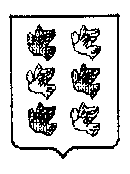 О порядке поступления в Торжокскую городскую Думу обращений и уведомлений, являющихся основаниями для проведения заседаний комиссии по соблюдению требований к служебному поведению лиц, замещающих должности муниципальной службы в Торжокской городской Думе, и урегулированию конфликта интересов